פעילות חקר באמצעות סיפורי מסתורין בנושא : חומצות ובסיסים  ואינדיקטורים תעלומת  קנקן התה הסיניפנינה יקירביץבמשפחה שלי עובר קנקן תה מחרסינה . לחרסינה קוראים גם פורצלן או באנגלית CHINA. מהיכן בא השם חרסינה , אתם יודעים ? חרסינה זהו חיבור  של המילים חרס +סין.  אתם יודעים שלסינים  יש תרבות  של ייצור כלי חרס וחרסינה מאוד עתיקה.  אם תלכו למוזאונים כמו מוזאון ארץ ישראל  ברמת אביב או אחרים תראו כלי חרסינה מסין כבר מהמאה השביעית . באירופה גילו את תהליך יצור חרסינה רק בשנת  1708. בקצור יש לנו בבית  קנקן  תה מחרסינה. אני חושבת שכמעט בכל בית יש כל מיני חפצים שלא ברור בדיוק מאיפה הגיעו ולא ממש משתמשים בהם אבל שומרים אותם.  וכזה היה הקנקן הזה.  אבל לא זוכרת שהשתמשנו בו אי פעם. הוא תמיד היה בבוידעם יחד עם עוד כל  מיני  כלים לפסח ועוד דברים שלא ממש משתמשים בהם ביום יום. קבלנו אותו במתנה מחברים שנסעו פעם לסין. בתוך הקנקן היה פתק על קלף ישן עם איזה סימן בסינית. [אפשר להכין פתק כזה]. בסינית כל סימן הוא לפעמים משפט. ופעם  במקרה פגשתי שלמד טאי צ'י בסין וידע לקרוא  סינית ושאלתי אותו מה כתוב בפתק. והוא תרגם לי את הכתוב:  "קנקן לתה קסמים ".  טוב אנו כמובן לא מאמינים בקסמים. סתם שם כנראה.  בכל אופן:   לפני שבוע באו אלינו חברים, לארוחה. היה מאוד נחמד ובסוף הארוחה הכנתי תה צמחים,   בקנקן גדול מזכוכית , יפה כזה. הנחתי את קנקן על השולחן והוא פשוט.... נסדק. ניקינו וסדרנו קצת ואז נזכרתי בקנקן התה  הסיני שיש לנו בארון למעלה, ואמרתי : יופי, הזדמנות להשתמש בקנקן הסיני.  הורדתי  את הקנקן, שוב הכנתי בו  תה , הכנתי כוסות זכוכית יפות לכולנו, והתחלתי למזוג את התה.  אבל אתם לא מאמינים מה קרה. אני רוצה להראות לכם.   עוד לא ראיתי דבר כזה.        [הדגמה]      תראו ,  מה קורה  פה?   מסתבר שזה באמת קנקן קסם!  אין לי הסבר יותר טוב מזה!   אולי לכם יש?                                       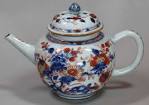 ציוד וחומרים להדגמה1 ליטר מי כרוב   ( מבשלים 3 עלי כרוב סגול ב -2 ליטר מים מזוקקים או מסוננים. מסלקים את העלים ומקררים לטמפרטורת החדר)1 קומקום "סיני"  - קומקום קרמיקה  (לא שקוף)8 כוסות פלסטיק לשתיה קלה -  שקופות חסרות צבעתמיסת NaOH     M1 תמיסת NaOH      M0.25תמיסת HCl     M1תמיסת HCl     M2לימון או מיץ לימון  5 טפי חד פעמי ההדגמה כדאי להדגים על  משטח בהיר ושטוח או על מגש עטוף בנייר אלומיניום  או נייר לבן. אם המשטח אינו שטוח כדאי להדביק  את הכוסות למשטח בעזרת  מעט דבק שקוף או דבק סטיק, כדי למנוע נפילת הכוסות בעת מזיגת הנוזל. ממלאים את  הקנקן  הסיני במי כרוב מצוננים. מכינים מראש  8 כוסות פלסטיק שקופות . בתחתית כל כוס מוסיפים  חומצה או בסיס על פי הטבלה הבאה. הכנת מערכת הניסוי "הקנקן הסיני"    -  pH   *נמדד  בסטיק אוניברסאלירצוי לחכות לייבוש  הנוזלים בכוס אך לא חובה. אפשר ורצוי לערבב את סדר הכוסות לפני ההדגמה  כדי להגדיל את הפתעה. ההדגמה:  מוזגים 1/3 כוס מי כרוב מהקומקום לכל אחת מהכוסות  המוכנות. תמונה של הניסוי שעשיתי במטבח שלי.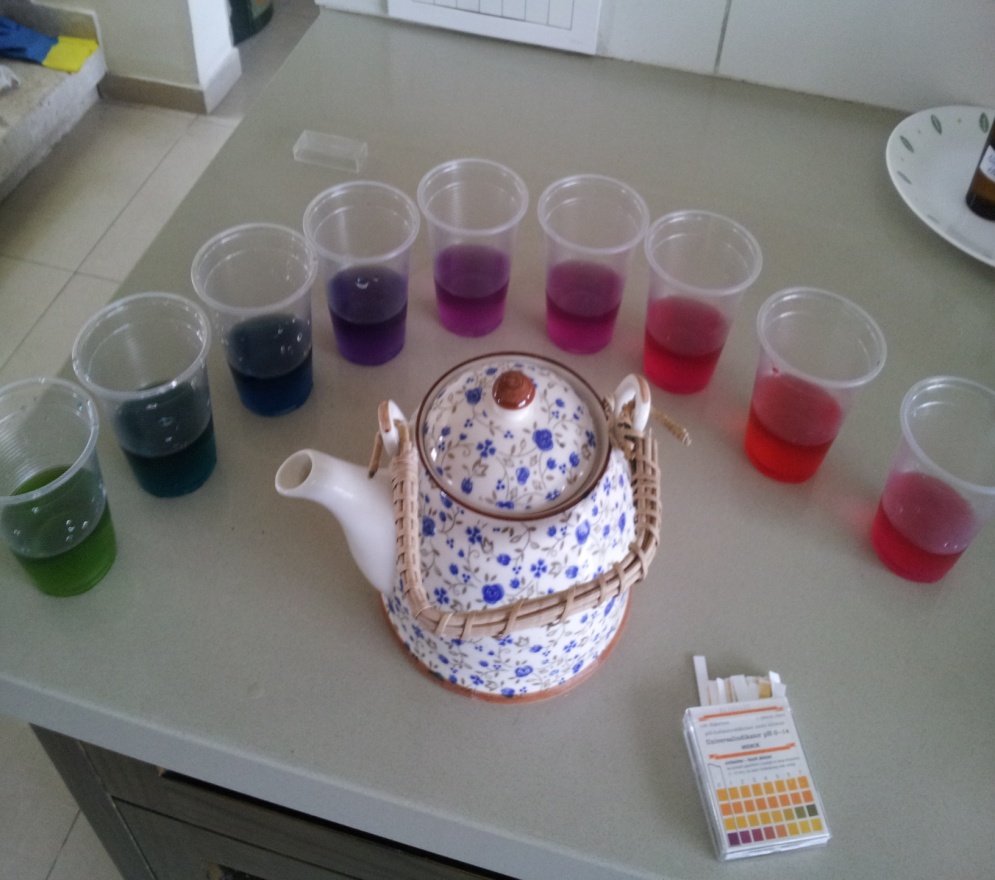 תמיסת בסיס / חומצהמספר הטיפות צבע התמיסה  המתקבל לאחר הוספת מי כרוב*pHכוס 1NaOH    M1         5ירוק רענן12כוס 2NaOH     M0.25    2ירוק יער7כוס 3----   (כוס ריקה)0כחול 6כוס 4HCl     M1       1סגול כהה5כוס 5HCl     M1        2סגול4.5כוס 6HCl     M14סגול-ורוד4כוס 7HCl     M26ירוד3כוס 8מיץ לימון טרי2   מ"לורוד זוהר יותר3